                                        RESUME 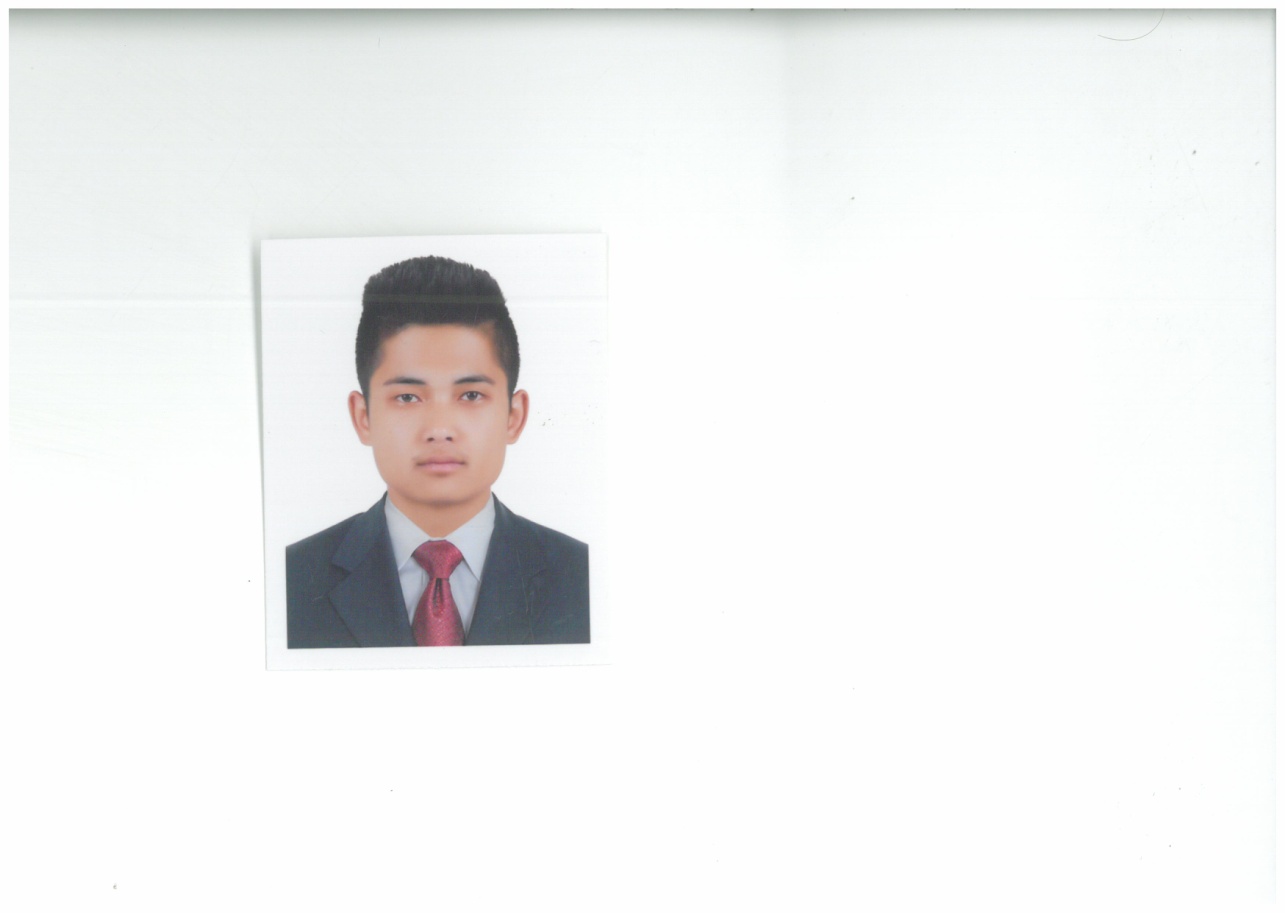                                Dipesh PradhanObjective:To contribute my education and skill in a position that will be used  to improve the organization productively of a growing and dynamic firm.PERSONAL SKILLS:Friendly with an upbeat attitude.Work effectively with diverse group of people.         Ambitious, smart and hardworking.Quick learner.Aptitude for learning new thingsAdaptable to new working environment.Patient and attentive listener.Willingness to learn.Excellent communication skill, pleasing personality and positive attitude.Summary of QualificationsExceptional planning, organizational, leading and co-coordinating.Ability to work independently and in a team setting, diverse groups and situations.Extensive knowledge of industry trends, processes, procedures, rules and regulations.Excellent written and verbal communication skills including presenting information to high-level organizations, and in negotiations.Work ExperiencePresently working as a Sales Associate -To attend customers.-To Promote all promotional items.-Responsible for not only for one section but for a whole store.-. Responsible for taking inventory on a weekly basis and submit report to Store Manager.-To keep the record of incoming and outgoing product on daily basis- Cash handling and prepare report for banking.-Cashiering by using Ruby Verifone Cash Register-To ensure that the customers are happy and satisfied with the service.  -  EducationMadhyamik Pariksha from Sonada higher Secondary School Sonada Darjeeling India 2010.Higher Secondary Exam from Sonada Higher Secondary School, Sonada Darjeeling Indai 2012Computer SkillsMicrosoft Office: Microsoft Word, Microsoft Excel, Microsoft Access, Internet ExplorerExtra-Curricular ActivitiesSports: Cricket, FootballLanguagesSpeak Read and Write- English, Nepali, and HindiOther Capabilities/QualitiesLeadership: Was the school Captain (Head Boy) in the school.Personal Details: Father Name:                   Shri Pradeep PradhanAge:                                     26 (Dob: 7 July 1991)Nationality:                  IndianGender:                              MaleLanguage known:           	 English, Hindi, NepaliPassport Number:                     Date of issue:                           27 December 2014Date of expiry:                         26 December 2024Marital Status:		SingleVisa Status			Employment  Preferred Job Location:           UAE                  Key Skills:                              Sales & Marketing, Operations        References available upon request.Dipesh Pradhan – CV No 2029974To interview this candidate, please send your company name, vacancy and salary offered details along with this or other CV Reference Numbers that you may have short listed from http://www.gulfjobseeker.com/employer/cvdatabasepaid.php addressing to HR Consultant on cvcontacts@gulfjobseekers.comWe will contact the candidates to ensure their availability for your vacancy and send you our service HR Consulting Fees quotation for your approval. Whatsapp +971504753686______________________________________